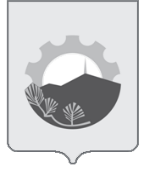 АДМИНИСТРАЦИЯ АРСЕНЬЕВСКОГО ГОРОДСКОГО ОКРУГА П О С Т А Н О В Л Е Н И ЕО внесении изменений в постановление администрации  Арсеньевского городского округа от 29 марта 2019 года № 205-па  «Об утверждении Положения о закупке товаров, работ, услуг для нужд Муниципального бюджетного учреждения «Специализированная служба Арсеньевского городского округа» В целях надлежащего осуществления закупок товаров (работ, услуг) для нужд Муниципального бюджетного учреждения «Специализированная служба Арсеньевского городского округа», в соответствии с Федеральным законаом от 18 июля 2011 года № 223-ФЗ «О закупках товаров, работ, услуг отдельными видами юридических лиц», руководствуясь Уставом Арсеньевского городского округа, администрация Арсеньевского городского округа ПОСТАНОВЛЯЕТ: 1. Внести в Положение о закупке товаров, работ, услуг для нужд Муниципального бюджетного учреждения «Специализированная служба Арсеньевского городского округа», утвержденное постановлением администрации Арсеньевского городского округа от 29 марта 2019 года № 205-па (в редакции постановления администрации Арсеньевского городского округа от 19 марта 2021 года №140-па (далее - Положение), изменения, изложив Раздел 7  «Порядок определения и обоснования начальной (максимальной) цены договора» Положения  в следующей редакции:         «7. Порядок определения и обоснования начальной (максимальной) цены договора. При осуществлении закупок определение и обоснование начальной (максимальной)цены договора, цены договора, заключаемого с единственным поставщиком (исполнителем, подрядчиком), формулы цены и максимального значения цены договора, цены единицы товара, работы, услуги и максимального значения цены договора (далее по тексту - НМЦД) производится заказчиком в соответствии с настоящим Положением.  Определение и обоснование НМЦД осуществляется заказчиком путем определения и обоснования начальной (максимальной) цены единицы каждого товара, работы, услуги, являющихся предметом закупки, в случае, если предмет (объем) закупки состоит из нескольких видов товаров, работ, услуг. НМЦД должны включать в себя информацию о расходах (расходы) на перевозку, страхование, уплату таможенных пошлин, налогов и других обязательных платежей.Определение и обоснование НМЦД осуществляется заказчиком на стадии планирования, до размещения соответствующего извещения о закупке в ЕИС, а при заключении договора с единственным поставщиком (исполнителем, подрядчиком) - до даты заключения соответствующего договора. В случае если в рамках одной закупки предполагается закупка  технологически и функционально связанных товаров, работ, услуг, то НМЦД может быть рассчитана на основании информации о цене всего объекта закупки, либо как сумма цен всех включенных в объект закупки товаров, работ, услуг. При этом заказчик обязан подробно описать в спецификации объем, этапы и технические (функциональные) характеристики предмета закупки (входящих в объем закупки соответствующих товаров, работ, услуг).  НМЦД определяются и обосновываются Заказчиком посредством применения следующего метода или нескольких следующих методов:метод сопоставимых рыночных цен (анализа рынка);нормативный метод;тарифный метод;проектно-сметный метод;затратный метод. Метод сопоставимых рыночных цен (анализа рынка) заключается вустановлении НМЦД, на основании информации о рыночных ценах идентичных товаров, работ, услуг, планируемых к закупкам, или при их отсутствии однородных товаров, работ, услуг.При применении метода сопоставимых рыночных цен (анализа рынка) информация о ценах товаров, работ, услуг должна быть получена с учетом сопоставимых с условиями планируемой закупки коммерческих и (или) финансовых условий поставок товаров, выполнения работ, оказания услуг.Коммерческие и (или) финансовые условия поставок товаров, выполнения работ, оказания услуг признаются сопоставимыми, если различия между такими условиями не оказывают влияния на соответствующие результаты или эти различия могут быть учтены с применением корректировок таких условий.При применении метода сопоставимых рыночных цен (анализа рынка) заказчик может использовать обоснованные им коэффициенты или индексы для пересчета цен товаров, работ, услуг с учетом различий в характеристиках товаров, коммерческих и (или) финансовых условий поставок товаров, выполнения работ, оказания услуг.В целях применения метода сопоставимых рыночных цен (анализа рынка) могут использоваться общедоступная информация о рыночных ценах товаров, работ, услуг информация о ценах товаров, работ, услуг, полученная по запросу заказчика у поставщиков (исполнителей, подрядчиков), обладающих опытом поставок соответствующих идентичных товаров, работ, услуг, планируемых к закупкам, или при их отсутствии однородных товаров, работ, услуг, а также информация, полученная в результате размещения запросов цен товаров, работ, услуг в ЕИС.К общедоступной информации о ценах товаров, работ, услуг относятся:информация о ценах товаров, работ, услуг, содержащаяся в контрактах, которые исполнены и по которым не взыскивались неустойки (штрафы, пени) в связи с неисполнением или ненадлежащим исполнением обязательств, предусмотренных этими контрактами;информация о ценах товаров, работ, услуг, содержащаяся в рекламе, каталогах, описаниях товаров и в других предложениях, обращенных к неопределенному кругу лиц и признаваемых в соответствии с гражданским законодательством публичными офертами;информация о котировках на российских биржах и иностранных биржах;информация о котировках на электронных площадках;данные государственной статистической отчетности о ценах товаров, работ, услуг;информация о ценах товаров, работ, услуг, содержащаяся в официальных источниках информации уполномоченных государственных органов и муниципальных органов в соответствии с законодательством Российской Федерации, законодательством субъектов Российской Федерации, муниципальными нормативными правовыми актами, в официальных источниках информации иностранных государств, международных организаций или иных общедоступных изданиях;информация о рыночной стоимости объектов оценки, определенной в соответствии с законодательством, регулирующим оценочную деятельность в Российской Федерации, или законодательством иностранных государств;информация информационно-ценовых агентств, общедоступные результаты изучения рынка, а также результаты изучения рынка, проведенного по инициативе заказчика, в том числе на основании контракта, при условии раскрытия методологии расчета;иные источники информации.Идентичными признаются:товары, имеющие одинаковые характерные для них основные признаки (функциональные, технические, качественные, а также эксплуатационные характеристики). При определении идентичности товаров могут учитываться, в частности, страна происхождения и производитель. Незначительные различия во внешнем виде товаров могут не учитываться;работы, услуги, обладающие одинаковыми характерными для них основнымипризнаками (качественными характеристиками), в том числе реализуемые с использованием одинаковых методик, технологий, подходов, выполняемые (оказываемые) подрядчиками, исполнителями с сопоставимой квалификацией.Однородными признаются:1) товары, которые, не являясь идентичными, имеют сходные характеристики исостоят из схожих компонентов, что позволяет им выполнять одни и те же функции и (или) быть коммерчески взаимозаменяемыми. При определении однородности товаров учитываются их качество, репутация на рынке, страна происхождения;работы, услуги, которые, не являясь идентичными, имеют сходныехарактеристики, что позволяет им быть коммерчески и (или) функционально взаимозаменяемыми. При определении однородности работ, услуг учитываются их качество, репутация на рынке, а также вид работ, услуг, их объем, уникальность и коммерческая взаимозаменяемость.Правительство Российской Федерации для отдельных видов, групп товаров, работ, услуг вправе устанавливать исчерпывающий перечень источников информации, которые могут быть использованы для целей определения НМЦД.НМЦД методом сопоставимых рыночных цен (анализа рынка) определяется по формуле:             n         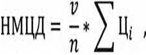                        i=1где:v - количество (объем) закупаемого товара (работы, услуги);п - количество источников ценовой информации, используемых в расчете;i - номер источника ценовой информации;Ц| - цена единицы товара, работы, услуги, представленная в источнике с номером i, скорректированная с учетом коэффициентов (индексов), применяемых для пересчета цен товаров, работ, услуг с учетом различий в характеристиках товаров, коммерческих и (или) финансовых условий поставок товаров, выполнения работ, оказания услуг.При расчете должно быть использовано не менее трех источников ценовой информации. В случае невозможности получения ценовой информации не менее чем из трех источников, заказчик вправе произвести расчет с использованием меньшего количества источников с обоснованием отсутствия такой возможности.НМЦД, указываемая Заказчиком в извещении об осуществлении закупки и (или) документации о конкурентной закупке, не должна превышать НМЦД, рассчитанную по указанной в настоящем пункте формуле.Цена договора, заключаемая с единственным поставщиком (исполнителем, подрядчиком), должна соответствовать наименьшему ценовому предложению с учетом положений настоящего пункта. Нормативный метод заключается в расчете НМЦД, на основе требований к закупаемым товарам, работам, услугам, установленных в соответствии с законодательством Российской Федерации, если такие требования предусматривают установление предельных цен товаров, работ, услуг.             При определении НМЦД нормативным методом используется информация о предельных ценах товара, работы, услуги, размещенная в ЕИС.Определение начальной (максимальной) цены договора, цены договора, заключаемого с единственным поставщиком (исполнителем, подрядчиком) нормативным методом рекомендуется осуществлять по формуле:НМЦДнорм=VЦпредгде:НМЦДнорм - НМЦД, определяемая нормативным методом;v - количество (объем) закупаемого товара (работы, услуги);Цпред . предельная цена единицы товара, работы, услуги, установленная в рамках нормирования в сфере закупок.Тарифный метод применяется Заказчиком, если в соответствии сзаконодательством Российской Федерации цены закупаемых товаров, работ, услуг подлежат государственному регулированию. В этом случае НМЦД, определяются по регулируемым ценам (тарифам) на товары, работы, услуги.Определение НМЦД тарифным методом определяется по формуле:            НМЦДтариф=VЦтариф,где:НМЦД7ариф - НМЦД, определяемая тарифным методом;v - количество (объем) закупаемого товара (работы, услуги);Ц-тариф . цена (тариф) единицы товара, работы, услуги, установленная в рамках государственного регулирования цен (тарифов) или установленная муниципальным правовым актом.Проектно-сметный метод заключается в определении НМЦД, настроительство, реконструкцию, капитальный ремонт объекта капитального строительства на основании проектной документации в соответствии с методиками и нормативами (государственными элементными сметными нормами) строительных работ и специальных строительных работ, утвержденными в соответствии с компетенцией федеральным органом исполнительной власти, осуществляющим функции по выработке государственной политики и нормативно-правовому регулированию в сфере строительства.Затратный метод применяется в случае невозможности применения иных методов, предусмотренных настоящим Положением, или в дополнение к иным методам. Данный метод заключается в определении НМЦД, как суммы произведенных затрат и обычной для определенной сферы деятельности прибыли. При этом учитываются обычные в подобных случаях прямые и косвенные затраты на производство или приобретение и (или) реализацию товаров, работ, услуг, затраты на транспортировку, хранение, страхование и иные затраты.Информация об обычной прибыли для определенной сферы деятельности может быть получена заказчиком исходя из анализа договоров, размещенных в ЕИС, других общедоступных источниках информации, в том числе информации информационно-ценовых агентств, общедоступных результатов изучения рынка, а также результатов изучения рынка, проведенного по инициативеЗаказчика.В случае невозможности применения для определения НМЦД, методов, указанных в настоящем разделе, Заказчик вправе применить иные методы. В этом случае в обоснование НМЦД, Заказчик обязан включить обоснование невозможности применения указанных методов.В случае, если количество поставляемых товаров, объем подлежащихвыполнению работ, оказанию услуг невозможно определить, заказчик, в документации (извещении) о закупке определяет НМЦД либо определяет формулу цены и максимальное значение цены договора.Обоснование цены единицы товара, работы, услуги осуществляется в порядке, установленном настоящим разделом Положения.При проведении конкурентных способов закупки расчет размера обеспечения заявки или обеспечения исполнения договора производится от установленного в документации (извещении) максимального значения цены договора.Обоснование НМЦД оформляется в произвольной форме и должносодержать, в том числе:- методы формирования начальной (максимальной) цены;- реквизиты полученных от поставщиков (исполнителей, подрядчиков) ответов на запросы информации о ценах, если источником информации о ценах на товары (работы, услуги) являются полученные от поставщиков (исполнителей, подрядчиков) сведения о ценах;- реквизиты договора в случае выбора Заказчиком в качестве источника информации о ценах товаров (работ, услуг), ранее заключенного Заказчиком договора;- адрес соответствующей страницы в информационно-телекоммуникационной сети Интернет, если источником информации о ценах являются данные из информационнотелекоммуникационной сети Интернет («скриншот» страницы в информационнотелекоммуникационной сети Интернет (при необходимости));-  подробный расчет начальной (максимальной) цены, если Заказчик осуществляет расчет начальной (максимальной) цены договора;- иные реквизиты источников информации, на основании которой установлена начальная (максимальная) цена.Данный документ утверждается руководителем Заказчика.Материалы обоснования НМЦД, в том числе полученные от поставщиков (исполнителей, подрядчиков) ответы, графические изображения снимков экрана («скриншот» страницы в информационно-телекоммуникационной сети Интернет) хранятся вместе с документацией о закупке не менее трех лет.».2. Директору Муниципального бюджетного учреждения «Специализированная служба Арсеньевского городского округа» Шёлкову С.В. разместить Положение в единой информационной системе в сфере закупок. 3. Организационному управлению администрации Арсеньевского городского округа обеспечить размещение на официальном сайте администрации Арсеньевского городского округа настоящего постановления. Глава городского округа                                                                                    В.С. Пивень 05 июля 2021 г.г.Арсеньев№351-па        